Kiddie College Menu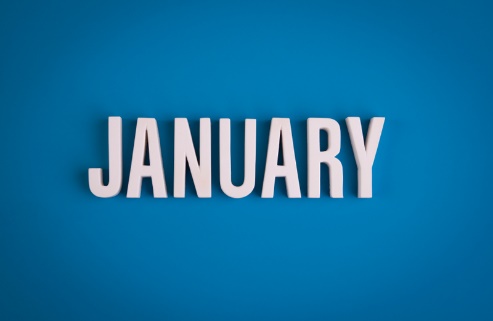 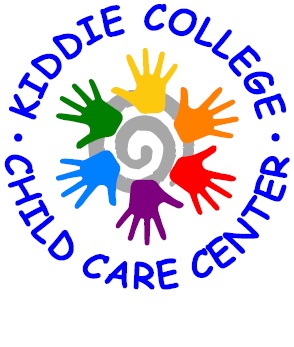 For the week of: January 20th to January 24th 2020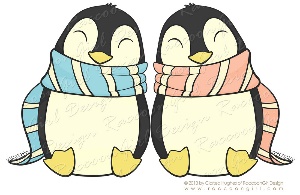 Monday20Tuesday21Wednesday22Thursday23Friday24BreakfastStrawberry Mini ScoopsHoney KixBananaWhole Milk Skim Milk (^2)French Toast SticksSyrupWarm ApplesWhole Milk Skim Milk (^2)Snickerdoodle breakfast BreadYogurtWhole Milk Skim Milk (^2) Scrambled EggsSausage LinksMixed BerriesWhole Milk Skim Milk (^2)Apple Cinnamon Breakfast BarsApplesauceWhole Milk Skim Milk (^2)LunchChicken and Rice CasseroleCarrotsPearsWhole Milk Skim Milk (^2)Rib Patty SandwichBroccoliMandarin OrangesWhole Milk Skim Milk (^2)Spaghetti w/ Meat SaucePeasPineappleWhole Milk Skim Milk (^2)Fish SticksKetchupCornPeachesWhole Milk Skim Milk (^2)Pizza SlicesGreen BeansApricotsWhole Milk Skim Milk (^2)Snack Graham CrackersHot Chocolate DipWhole Milk Skim Milk (^2)Veggie Straws100% Assorted Juice MuffinsApple SlicesWhole Milk Skim Milk (^2)Vanilla WafersOrange SlicesWhole Milk Skim Milk (^2)Peanut Butter and JellySandwiches Whole Milk Skim Milk (^2)